NAME: …………………………………………..… Class …………232/1July/August 2018PHYSICSPAPER 1Time: 2 HoursMOKASA II EXAMINATIONPHYSICS PAPER 1Instructions to the candidate:Write your name, stream and admission number in the spaces provided above.Sign in the space provided above.This paper consists of two sections; A and B. Answer all the questions both in section A and B in the spaces provided.All workings must be clearly shown.Mathematical tables and/or silent electronic calculators may be used.Take acceleration due to gravity    g=10NKg-1For examiners’ use onlyThis paper consists of 16 printed pages. The learner should check to ascertain that all pages are printed as indicated and that no question(s) is/are missing.The following diagram shows a micrometer screw gauge used to measure the diameter of a marble whose actual diameter is 6.60 mm.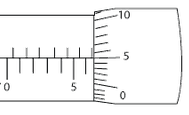 (i) What is the reading on the micrometer screw gauge                                     	(1 mark)………………………………………………………………………………………………………………………..……………………………………………………………………………….(ii) Determine the zero error in the instrument                                                           (1mk)                                                                                                       ………………………………………………………………………………………………………………………………………………………………………………………………………………The figure below is a cylinder of uniform cross section area A containing a liquid of density ρ at a height h . Use the figure to show that the fluid pressure at the bottom is given by  p= hρg.				 A							(3 marks )                                                                                                                                                      Liquid                             h        …………………………………………………………………………………………………………………………………………………………………………………………………………………………………………………………………………………………………………………………………………………………………………………………………………3. The two graphs of temperature against time were recorded and plotted by two thermometers placed in contact with surfaces X and Y.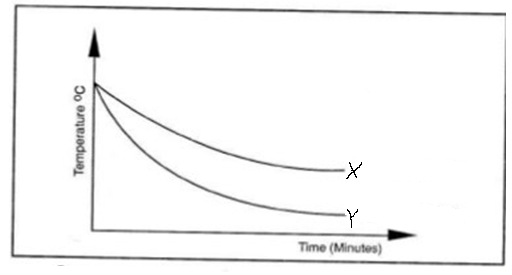 Use the graphs to determine:(i) Which of the surfaces is a poor emitter?                                              	    	      	 (1mark)……………..……………………………………………………………………………………………(ii) Which of the surfaces would be a good absorber of heat?                            	  	(1mark)…………………………………………………………………………………………4.  Bronze is an alloy made by mixing molten copper and tin. If the alloy contains 80% by mass of copper and 20 % by mass of tin .Calculate the density of bronze (density of copper is 8900 kg /m3 and density of tin is 7000kg/m3									 (3 marks)………………………………………………………………………………………………………………………………………………………………………………………………………………………………………………………………………………………………………………………………………………5. The figure below shows a wire loop with a string that has been dipped into soap solution.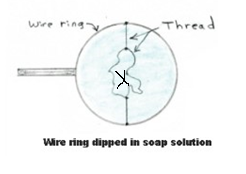 (i) Complete the sketch below   to show the observed effect if the soap film is punctured at X                                                                                                                                                                                                                                                       	 (1 mark)      	ii) Explain the observations made in (i) above                                                     	  	 ( 1 mark)………………………………………………………………………………………………………………………………………………………………………………………………………………………………………………………………………………………………………………………………………………6. The horizontal pipe shown in the diagram has a cross section area of 40.0 cm2 at the wider section and 10 cm2 at the constriction. Water flows in the pipe and the rate from the pipe is 6.00 × 10-3  m 3/s.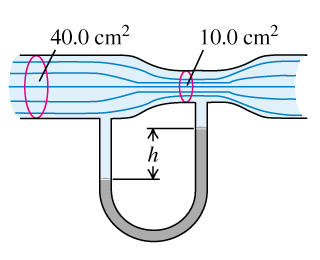 (a) Account for the difference in the height (h) between the mercury column in the U-shaped manometer                                                                                                                 												       (1 mark)………………………………………………………………………………………………………………………………………………………………………………………………………………………………(b) Find the velocity  of water at the constriction                                                                          (2marks)………………………………………………………………………………………………………………………………………………………………………………………………………………………………………………………………………………………………………………………………………………7. (a).  State Hooke’s law                                                                                                              (1 mark)………………………………………………………………………………………………………………………………………………………………………..……………………………………........................b).    A light  helical spring will extend by 20cm when a load of 60N  is applied to its lower end .Three such springs X , Y and Z are arranged as shown in the diagram. 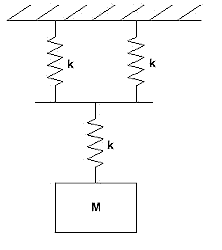             Determine the value of the load W which will cause the point P to move downwards through a distance of 21 cm.                                                                                        	      			 (3 marks )………………………………………………………………………………………………………………………………………………………………………………………………………………………………………………………………………………………………………………………………………………8. A uniform wooden plank of mass 5kg and length 6m is supported by two strings P and Q at the 2.4m-mark and the 5.6m-mark respectively as shown below.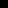 Calculate the tension T on string   Q           					 	      (3marks)………………………………………………………………………………………………………………………………………………………………………………………………………………………………………………………………………………………............................................................................................................................................................................................................................................................9. When marking the lower and upper fixed points on a thermometer, it is observed that at 0 ºC the mercury thread is 2cm and 8cm at 100 ºC. What temperature would correspond to a length of 4.5 cm?                 	(2 marks)                                                                                                             ………………………………………………………………………………………………………………………………………………………………………………………………………………………………………………………………………………………………………………………………………………………………………………………………………………………………………………………………………………………………………………………………………………………………………………                                     SECTION B (55 MARKS)10. a). Define power of a machine                                                                                      (1mark)………………………………………………………………………………………………………………………………………………………………………………….………………………………………..…b) The radius of the effort piston of a hydraulic lift is 2.8 cm while that of the load piston is 8.4 cm. This machine is used to raise a load of 120kg at a constant velocity through a height of 3m. Given that the machine is 75 % efficient. Calculate:(i.) The velocity ratio of the lift                                                                              	   	  (2marks )………………………………………………………………………………………………………………………………………………………………………………………………………………………………(ii) The effort needed                                                                                     	               	(2 marks)………………………………………………………………………………………………………………………………………………………………………………………………………………………………………………………………………………………………………………………………………………(iii) The energy wasted in using the machine                                                	             	(3 marks)………………………………………………………………………………………………………………………………………………………………………………………………………………………………………………………………………………………………………………………………………………(iv)  State one cause of energy wastage?                                                                                (1 mark)………………………………………………………………………………………………………………11. Define; (i) Heat capacity, C	                                                                                      	          (1 mark) ………………………………………………………………………………………………………………………………………………………………………………………………………………………………………………………………………………………………………………………………………………(ii) Latent heat of fusion, Lf                                                                          	           		(1mark) ………………………………………………………………………………………………………………………………………………………………………………………………………………………………………………………………………………………………………………………………………………b) In an experiment to determine the specific latent heat of vaporization of steam lv, the following results were obtainedmass of calorimeter,  mc = 250 gmass of calorimeter +water = 750 g mass of ice at 0ºC in the calorimeter  mi= 20gFinal temperature when dry steam at 1000c is passed over the calorimeter =25ºCmass of condensed steam ms =25 g(Given that the specific latent heat of fusion of ice is 3.36 ×105 Jkg-1, the specific heat capacity of copper is 400 Jkg-1 k-1 and specific heat capacity of water is 4200JKg-1k-1.)Determine the : heat gained by the  Ice                                                                                         (2 marks ) ………………………………………………………………………………………………ii.  heat gained by the Water                                                                              	    ( 1marks) ………………………………………………………………………………………………………………………………………………………………………………………………iii.  heat gained by the Calorimeter                                                             		  (2 marks)………………………………………………………………………………………………………………………………………………………………………………………………iv.    specific latent heat of vaporization of steam , lv.  				( 3 marks )	                                                                                                    ………………………………………………………………………………………………………………………………………………………………………………………………………………………………………………………………………………………………………………………c) Explain why a drop of methylated spirit placed at the back of hand feels colder than a drop of distilled water at the same temperature                                                  	(2 marks)…………………………………………………………………………………………………………………………………………………………………………………………………………........12 a).  A car moves from rest at  a uniform acceleration of 1.0 m/s2 for the 20 s. It continues at the constant velocity for the next 30s and finally takes another 10 s to decelerate uniformly to rest .Find the final velocity of the car after the first 20 seconds.                                    ( 1 mark)  ……………………………………………………………………………………………………………………………………………………………………...………………….Sketch a velocity- time graph for the whole journey                          	       ( 3 marks)From the graph, determine the total distance covered                                 	        (3 marks)   ………………………………………………………………………………………………………………………………………………………………………………………………………………………………………………………………………………………………           b) The figure below shows dots which were made by a ticker timer and tape attached to a trolley. The trolley was moving in the direction shown.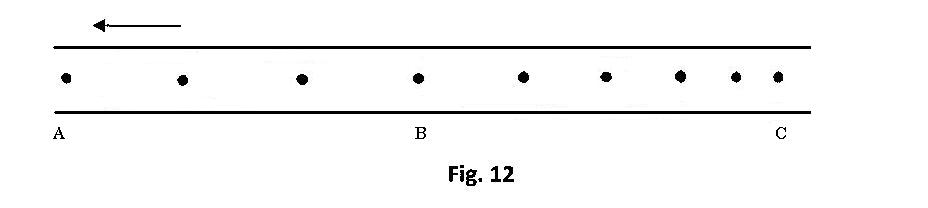 If the frequency of the ticker timer used was 50 Hz, i) determine the average velocities of:( I)   AB										 (1mk)……………………………………………………………………………………………………………………………………………………………………………………………………………………………..(II)   CD     									(1 mark)……………………………………………………………………………………………………………………………………………………………………………………………………………………………………………………………………………………………………………………ii) The acceleration of the trolley                                                                         ( 2 marks)………………………………………………………………………………………………………………………………………………………………………………………………           c)  A body of mass 0.6kg falls from a building 80m high. Determine the velocity at which it strikes the ground                                                                                                        (2 marks)…………………………………………………………………………………………………………………………………………………………………………………………………………………………………….................................................................................................................13 a).State Boyle’s law                                                                                           	         ( 1 mark)………………………………………………………………………………………………………………………………………………………………………………………………………………………………………………………………………………………………………………………b.) Sketch a graph of pressure ( P) against (PV) in the axes provided below for a gas which obeys Hookes law                                  								(1mk)c)  A column of air 30cm long is trapped by a mercury thread 6 cm as shown below. When the tube is inverted, the air column is 40cm.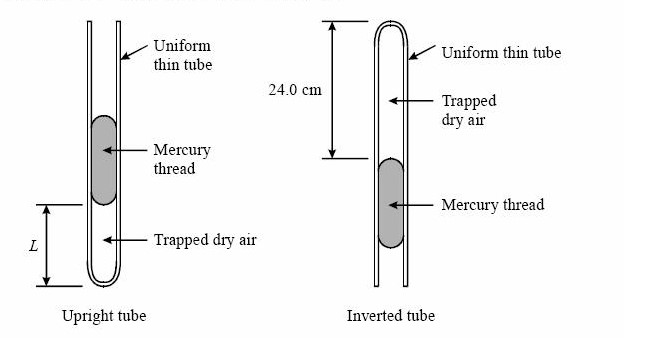  Determine the value of the atmospheric pressure, Pa                                                    (3 marks) ………………………………………………………………………………………………………………………………………………………………………………………………………………………………………………………………………………………………………………………d) The volume of a mass of a gas at 27ºC and 75cmHg pressure is 200cm3. Find the volume of the gas at -50ºC and 80cmHg pressure.                                                                              (3 marks)  ………………………………………………………………………………………………………………………………………………………………………………………………………………………………………………………………………………………………………………………………………………………………………………………………………………………………14 a).  A wooden block M of volume 500cm2 and density 800kgm-3 is suspended inside a liquid of density p by a string as shown below.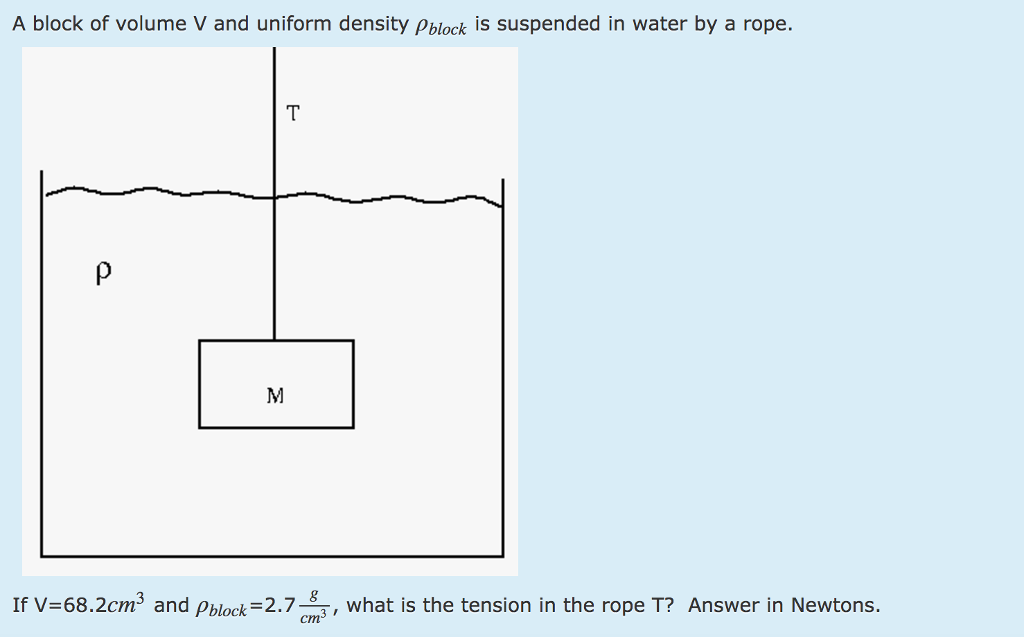  If the tension T on the string is 2N, determine the: Upthrust, U.                                                                                                                (2 marks)……………………………………………………………………………………………………………………………………………………………………………………………………………ii. 	Density of the liquid   , p    								  (2mks)                                                                                             ……………………………………………………………………………………………………………………………………………………………………………………………………………………………………………………………………………………………………...b) i.   Define centripetal force                                                                                         ( 1 mark ) ……………………………………………………………………………………………………………………………………………………………………………………………………………ii.    Explain why no work is done by a centripetal force acting on a body moving in a circular horizontal plane                                                                                                 		 (1 mark) ………………………………………………………………………………………………………………………………………………………………………………………………………………iii. A body of mass m is tied to a string and whirled  in a vertical plane with a constant speed v. The tensions in the strings at positions A, B and C are marked TA, TB and Tc respectively. 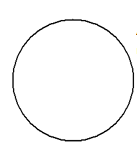 Arrange the tensions TA, TB and TC respectively in ascending order                               (1 mark)  …………………………………………………………………………………………………………………………………………………………………………………………………………......Explain why wet clothes in a spin dryer,  dry faster when the spin drum is rotated at a higher speed                                                                                                 (2 marks) ………………………………………………………………………………………………………………………………………………………………………………………………………………SECTIONQUESTIONMAXIMUM SCORESTUDENT’S SCORESection A1-925Section B1011Section B1210Section B1311Section B1409Section B1514Total Total 80